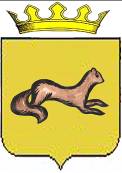 КОНТРОЛЬНО-СЧЕТНЫЙ ОРГАН____ОБОЯНСКОГО РАЙОНА КУРСКОЙ ОБЛАСТИ____306230, Курская обл., г. Обоянь, ул. Шмидта д.6, kso4616@rambler.ruЗАКЛЮЧЕНИЕ №64на проект решения Представительного Собрания Обоянского района Курской области «О внесении изменений и дополнений в решение Представительного собрания Обоянского района Курской области от 17.12.2020 № 16/89-IV «О бюджете муниципального района «Обоянский район» Курской области на 2021 год и плановый период 2022 и 2023 годов»г. Обоянь                                                                                          05 октября 2021 г.Проект разработан в соответствии с Бюджетным кодексом Российской Федерации, Федеральным Законом от 06.10.2003 № 131-ФЗ «Об общих принципах организации местного самоуправления в Российской Федерации», Законом Курской области от 14.12.2020 № 113-ЗКО «Об областном бюджете на 2021 год и плановый период 2022 и 2023 годов», статьями 22, 23 Устава муниципального района «Обоянский район» Курской области.Представленным проектом Решения Представительного Собрания Обоянского района Курской области предлагается внести изменения и дополнения в решение Представительного Собрания Обоянского района Курской области от 17.12.2020 № 16/89-IV «О бюджете муниципального района «Обоянский район» Курской области на 2021 год и плановый период 2022 и 2023 годов».При проведении экспертизы представленного проекта Решения установлено следующее:1.1. Проектом Решения предусматривается изменение следующих основных параметров бюджета муниципального района Обоянский район Курской области на 2021 год и плановый период 2022 и 2023 годов:а) доходная часть бюджета муниципального района «Обоянский район» Курской области предполагает утверждение прогнозируемого общего объема доходов на 2021 год в сумме 1198893,5 тыс. руб. Увеличение доходной части бюджета планируется в объеме 88794,0 тыс. руб.б) расходная часть бюджета муниципального района «Обоянский район» Курской области предполагает утверждение общего объема расходов на 2021 год в сумме 1266939,1 тыс. руб. Увеличение расходной части местного бюджета планируется на 88794,1 тыс. руб.в) дефицит бюджета муниципального района «Обоянский район» Курской области предполагает утверждение в сумме 68045,6 тыс. руб. на 2021 год. При этом в качестве источников финансирования дефицита местного бюджета планируются изменение остатков средств на счетах по учету средств бюджетов.1.2. Приложения №1, 2, 5-12 излагаются в новой редакции.1.3.Дополнительно производится перераспределение ассигнований по разделам, подразделам, целевым статьям и видам расходов бюджетной классификации.1.4. Пункт 1.2. проекта решения предлагает в статье 6 пункта 6 слова «в размере 24 350 890 рублей» заменить словами «в размере 67 477623 рублей».2. Выводы и предложения.Контрольно-счетный орган Обоянского района Курской области РЕКОМЕНДУЕТ: Представительному Собранию Обоянского района Курской области рассмотреть, предложенный проект Решения на заседании Представительного Собрания Обоянского района Курской области.Председатель Контрольно-счетного органаОбоянского района Курской области                                                 С. Н. Шеверев